Паспорт программыНаименование профессионального направления: Деловая среда (Бухгалтер)Автор программы: Гишлакаева Х.У., преподавательКонтакты автора: Чеченская Республика, г. Грозный, Khazman74@mail.ru, тел.8(928)780-95Содержание программыВведение (10 мин)Краткое описание профессионального направления Бухгалтер – это специалист, который осуществляет ведение учета финансово-хозяйственной деятельности организации в соответствии с действующим законодательством. Бухгалтер – это специалист, работающий по системе учёта в соответствии с действующим законодательством. Бухгалтер может работать как самостоятельно, так и в коллективе, который может состоять из нескольких специалистов. Бухгалтер проводит учет и контроль финансово-хозяйственной деятельности предприятия. Бухгалтер редко имеет большую зону свободы в своей деятельности. С одной стороны, он может принимать собственные решения в рамках поставленных задач. С другой стороны, он часто ограничен требованиями и нормативами своей профессии, а также пожеланиями к конечному результату работы.       Если раньше рабочее место бухгалтера было оснащено конторскими счетами и микрокалькуляторами, а его труд был чисто ручным и малопроизводительным, то сегодня трудно представить себе бухгалтерию без высокопроизводительных компьютеров, ксероксов и другой оргтехники, облегчающей и облагораживающей труд бухгалтера. Бухгалтер должен знать: Законы РФ, постановления, распоряжения, приказы вышестоящих органов, методические и нормативные материалы по организации и автоматизации бухгалтерского учета и анализа хозяйственной деятельности, формы и методы бухучета, экономического анализа финансово-хозяйственной деятельности, систему автоматизированной обработки информации.Доминирующими видами деятельности бухгалтера являются: учет основных средств, товарно-материальных ценностей, затрат на производство, учет реализации продукции, результатов финансово-хозяйственной деятельности, расчет с поставщиками и заказчиками, за предоставленные услуги и т.д.; осуществление приема и контроля первичной документации по соответствующим участкам бухгалтерского учета и подготовка ее к счетной обработке; группировка полученных документов по определенным признакам; проведение экономического анализа хозяйственной деятельности и предоставление информации о деятельности отдельных подразделений и предприятия в целом; выявление резервов предприятия и источников потерь на базе отчетов; ликвидация потерь и непроизводственных расходов; начисление и перечисление заработной платы рабочих и служащих, налогов и других выплат и платежей; осуществление функции предварительного контроля (выяснение целесообразности операции); составление отчетов по результатам работы; участие в инвентаризациях; обеспечение сохранности бухгалтерских документов, оформление их в соответствии с установленным порядком для передачи в архив; использование в работе современной компьютерной техники.Область применения профессиональных знаний: Профессия бухгалтера относится к числу массовых, она востребована в самых различных организациях. Эти специалисты могут работать в бухгалтерии любого учреждения, в крупных фирмах и банках, на предприятиях в отделах экономического планирования и анализа. Родственные профессии: экономист, финансист, налоговый инспектор, аудитор.Достоинства профессии: Востребованность на рынке труда Высокая оплата труда Преимущественно нормированный рабочий день Возможность дополнительного заработка, например, помогать с ведением бухгалтерского учета мелким предпринимателям Карьерный рост:Бухгалтер Старший бухгалтер Руководитель отдела Главный бухгалтер Финансовый директорНедостатки профессии: Частые изменения и противоречия в законодательстве Постоянное общение с представителями госорганов, особенно с налоговой инспекцией Деятельность бухгалтера жестко регламентирована и не оставляет пространства для творчества Высокая ответственность Ошибки бухгалтера приводят к санкциям, штрафам и т.п.В условиях высокоразвитой системы товарно-рыночных отношений и процветания различных форм бизнеса потребность в квалифицированных работниках, специализирующихся на выполнении бухгалтерского учёта, растёт с каждым днем. Важно отметить, что бухгалтер — это не просто сотрудник финансового отдела предприятия, это важнейший элемент контролирования правильности и материальной устойчивости всего механизма вашего бизнеса.Постановка задачи (5 мин)Постановка цели и задачи в рамках пробы Цель: рассмотреть роль и значение профессии бухгалтера в условиях современных экономических отношений.Задачи: 1. изучить историю становления бухгалтерского учета;2. рассмотреть основные направления деятельности современных специалистов в области бухгалтерского учета3. ознакомиться с нормативным регулированием бухгалтерского учета в России4. изучить особенности автоматизированного ведения бухгалтерского учета с применением программного продукта 1С: Бухгалтерия предприятия 8.32. Демонстрация итогового результата, продукта Демонстрация работы в программном продукте 1С: Бухгалтерия предприятия 8.3Выполнение задания (55 мин)Начало работы в программе 1С Бухгалтерия предприятия 8.3 После запуска программы на экране откроется окно со списком информационных баз. Именно с этого диалогового окна начинается работа. Если список информационных баз еще пуст, программой будет предложено добавить новую информационную базу (рис. 1).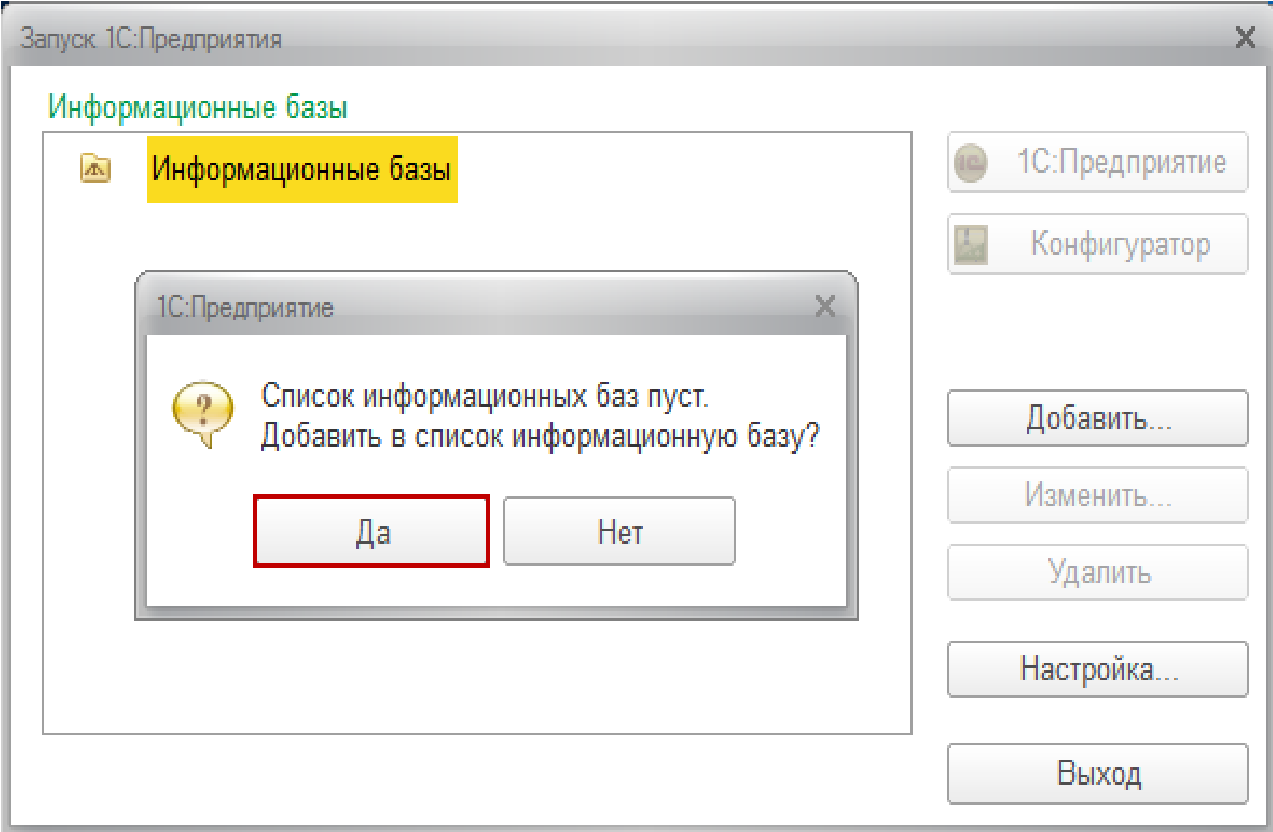 Рисунок 1 - Окно запуска программыДля создания новой информационной базы из шаблона необходимо выбрать соответствующий установленный ранее шаблон и нажать на кнопку Далее.После выбора шаблона и нажатия кнопки Далее, появится форма, в которой можно изменить название создаваемой базы, а также выбрать тип расположения информационной базы. В очередной форме достаточно нажать на кнопку Готово.Рабочее окно программы представляет собой совокупность различных структурных элементов, предназначенных для работы с нею (рис. 3):Заголовок – верхняя строка окна, содержащая название базы данных, а также набор пиктограмм (калькулятор, сведения о программе, календарь и др.);Главное меню – сводка команд по настройке главного окна (настройка панели разделов, начальной страницы и т.д.);Панель разделов – список команд по работе с конкретными объектами программы (разделы учета, сервисные команды идр.);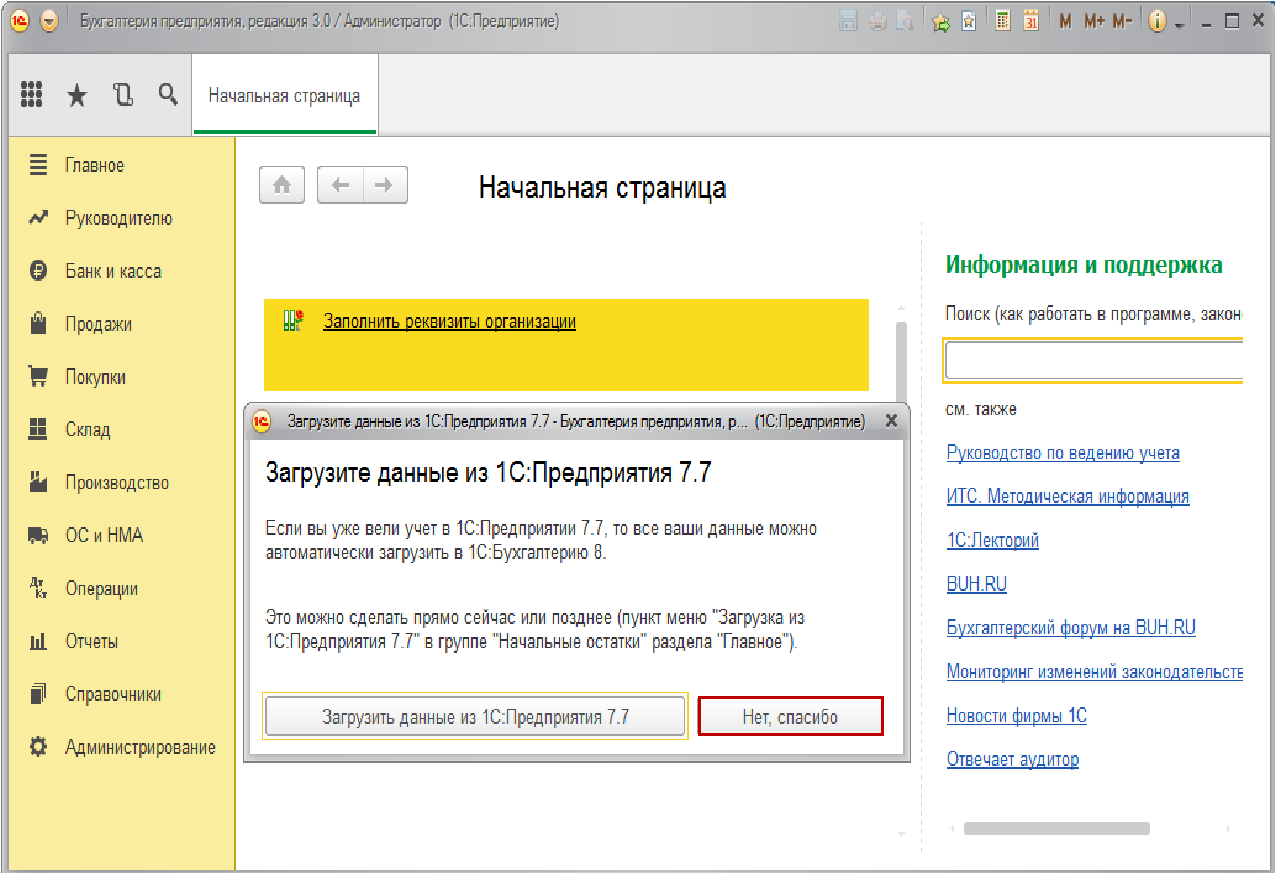                              Рис. 2. Окно программы при первом запуске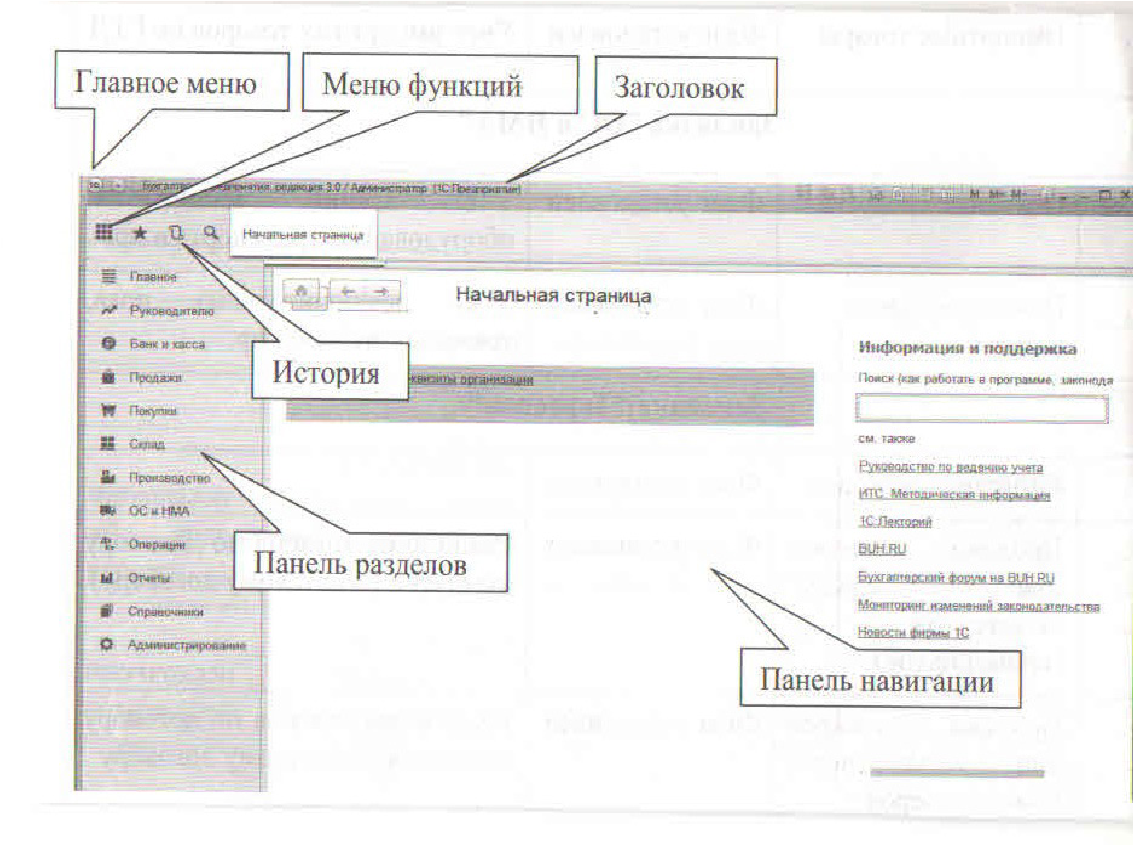 Рис. 3. Главное окно программыПанель навигации – «площадка» по работе с открытыми окнами программы. Позволяет «перелистывать» окна посредством стрелок, расположенных в левом верхнем углу панели.Командный интерфейс – совокупность команд главного меню и панелей инструментов, предназначенных для работы с конкретными объектами программы.                                                        Упражнение 1 Задание: заполнить сведения о предприятии ООО «СИТИ ПЛЮС».Общие сведения о предприятии ООО «СИТИ ПЛЮС» представлены в табл. 1(Меню «Панель разделов / Главное / Панель навигации / Настройки / Организации / Создать)Таблица 1 – Общие сведения о предприятииКонтроль, оценка и рефлексия (20 мин)Критерии успешного выполнения задания- правильность заполнения реквизитов предприятия.2. Рекомендации для наставника по контролю результата, процедуре оценкиОценивается результат деятельности школьника в соответствии с критериями задания.3. Вопросы для рефлексии учащихсяРефлексия организуется в формате «Опиши одним предложением». Школьникам предлагается закончить предложение в письменной форме:Сегодня я узнал(а) …На профессиональной пробе я научился(сь) …Мне было трудно …Мне было непонятно …Теперь я знаю, что …Меня удивило …Я бы хотел(а) узнать, почему … Инфраструктурный лист Приложение и дополненияУровень сложностиФормат проведенияВремя проведенияВозрастная категорияДоступность для участников с ОВЗбазовыйочная90 минут8-9/10-11 классы- допускаются: слабовидящие дети (острота зрения на лучшем видящем глазу при коррекции от 0,05 до 0,2); слабослышащие (тугоухие); дети с нарушениями опорно-двигательного аппарата (ДЦП с сохранением интеллекта).- необходимые специальные условия, которые необходимо соблюсти для проведения мероприятия: наглядный и раздаточный материал должен быть крупный, хорошо видимый по цвету, контуру, силуэту; приспособления, увеличивающие целую страницу или линии, полезные при чтении; - возможно проведение пробы в смешанных группах «участники без ОВЗ + участники с ОВЗ».РеквизитыСодержание реквизитаПримечаниеЗакладка «Главное»ВидЮридическое лицоСистема налогообложенияОбщаяКраткое наименованиеСИТИ ПЛЮССокращенное наименованиеООО «СИТИ ПЛЮС»Полное наименованиеОбщество с ограниченной ответственностью «СИТИ ПЛЮС»ИНН7604235080КПП760401001ПрефиксСПДата регистрации01.10.2015Банковский счет организации№ 40702810701001050223, БИК – 047888670, Банк – Северный банк ПАО «Сбербанк России», наименование счета – «расчетный счет «Основной», дата открытия – 01.10.2015Ссылка «Адрес и телефон»Контактная информация: юридический и фактический адрес Телефон 150023, Ярославль, Московский пр-т, дом 78Тел: 8 (4852) 347-154Ссылка «Подписи»РуководительГлавный бухгалтерКассирИванов Иван Иванович - директор с 01.01.2015Финансова Юлия Федоровна – гл. бух. с 01.01.2015Жданова Мария Владимировна – менеджер с 01.01.2015Создать.  Записать  и закрыть Записать  и закрыть Записать  и закрытьСсылка «Налоговая инспекция»Код инспекции НаименованиеПолное наименованиеОКАТО налогового органаОКТМО налогового органаОГРН7604ИФНС России №5  по г. Ярославлю  Межрайонная ИФНС России  № 5 по Ярославской области78401000000787010002827725025631Платежные реквизиты налоговой инспекции:ПолучательРасчетный счетБанкБИКУправление Федерального Казначейства по Ярославской области (Межрайонная инспекция Федеральной налоговой службы № 5 по Ярославской области)40101810700000010010ОТДЕЛЕНИЕ ЯРОСЛАВЛЬ047888001Коды:ОКПООКОПФОКФСОКВЭД5969825012300 – ООО16 – частная собственность51.65 – оптовая торговляНаименованиеРекомендуемые технические характеристики с необходимыми примечаниямиКоличествоНа группу/на 1 чел.ПроекторЭлектронная презентация «Профессия бухгалтера: роль и значение в современной экономике»шт.1Персональные компьютеры Установленная программа 1С Бухгалтерия предприятия 8.3шт.По факту человекРаздаточный материалЗадания с реквизитами для ввода организации в программушт.По факту человекСсылкаКомментарийhttps://youtu.be/H9slE6OcwzcВидео-урок –закрепление пройденного материала